ПРОЕКТ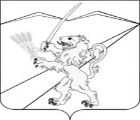 АДМИНИСТРАЦИЯ   ЗАССОВСКОГО   СЕЛЬСКОГО   ПОСЕЛЕНИЯЛАБИНСКОГО   РАЙОНАПОСТАНОВЛЕНИЕот _______ г.	                    № ____ст. ЗассовскаяО внесении изменений в постановление администрации Зассовского сельского поселения Лабинского района от 9 февраля 2016 года № 22 «Об образовании общественного Совета при главе администрации Зассовского сельского поселения Лабинского района»В целях приведения нормативного правового акта администрации Зассовского сельского поселения Лабинского района в соответствие с законодательством Российской Федерации п о с т а н о в л я ю:1. Приложение № 2 (состав Совета), утвержденное постановлением администрации Зассовского сельского поселения Лабинского района от 9 февраля 2016 года № 22 «Об образовании общественного Совета при главе администрации Зассовского сельского поселения Лабинского района» изложить в новой редакции:СОСТВобщественного Совета при главе администрации Зассовского сельского поселения Лабинского района2. Специалисту 1 категории администрации Зассовского сельского поселения Лабинского района (Фроловой) обнародовать настоящее постановление и разместить его на официальном сайте администрации Зассовского сельского поселения Лабинского района.3. Контроль за выполнением настоящего постановления оставляю за собой.4. Постановление вступает в силу со дня его обнародования.Глава администрацииЗассовского сельского поселенияЛабинского района                                                                       С. В. СуховеевСуховееСергей Викторович-глава администрации Зассовского сельского поселения Лабинского района, председатель Общественного совета;МануйловаОльга Викторовна-начальник отдела делопроизводства администрации Зассовского сельского поселения Лабинского района, заместитель председателя Общественного совета;ГончароваОльга Михайловна-специалист администрации Зассовского сельского поселения Лабинского района, секретарь Общественного совета;Члены Совета:ЖабенкоОлег Федорович-Иерей православного прихода храма Святого Архангела Михаила ст-цы Зассовской (по согласованию);ЧерчатаяСветлана Алексеевна-председатель квартального комитета ст. Зассовской (по согласованию);СоболеваОлеся Николаевна-директор ЦКД ст. Зассовской (по согласованию);КривошеяИрина Александровна-заведующая отделения социального обслуживания населения (по согласованию);ВоротниковаТатьяна Валентиновна-заведующая МДОУ № 7 ст. Зассовской Лабинского района (по согласованию);ПаевскийМихаил Валентинович-председатель общественной организации ветеранов Зассовского сельского поселения Лабинского района (по согласованию);ЗаевскаяЛариса Николаевна-директор СОШ № 15 имени Н.Д. Егорова (по согласованию);